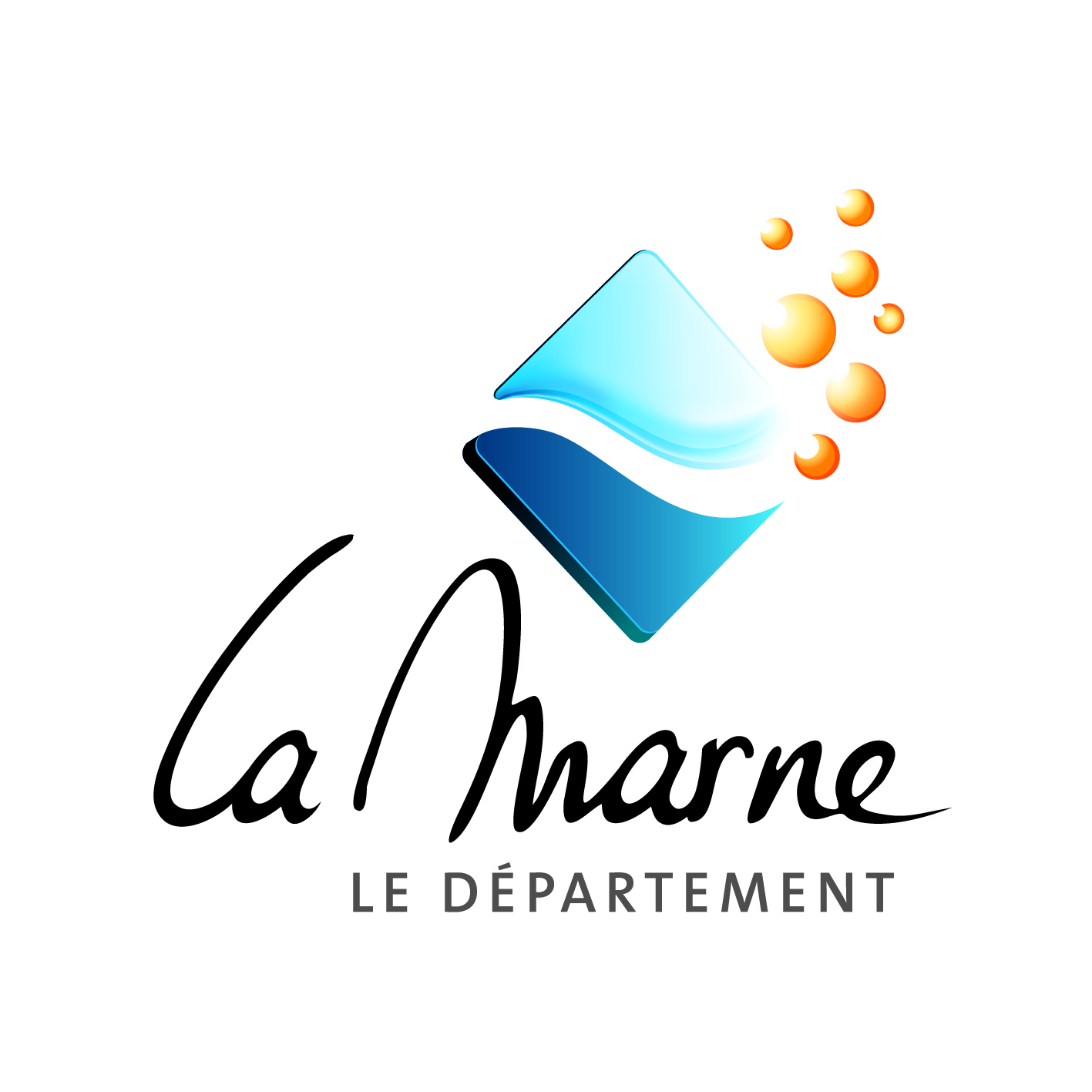 InscriptionMatinée de rencontreavec les éditions Marcel & Joachim1er juin 2017 – 9h30/12hBibliothèque départementale de prêtNom, prénom :Bibliothèque de :Adresse personnelle : Téléphone personnel :    Mail :Salarié(e)                Bénévole      Pour la/le salarié(e),	Pour la ou le bénévole,signature et cachet de	signature du Responsable del’Autorité de Tutelle	la bibliothèque ou de l’Autorité de tutelleÀ renvoyer par mail à : marie-helene.romedenne@marne.frou par courrier à : Bibliothèque Départementale de Prêt	                   à l’attention de Marie-Hélène Romedenne                              200 avenue du Général Sarrail - 51000 Châlons-en-Champagne